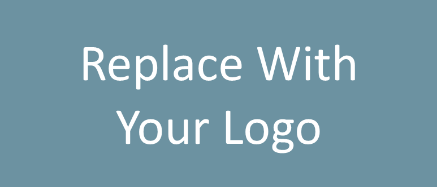 Sales Meeting AgendaMay 3, 2022INSERT LOCATIONWelcome Company UpdatesMarketing Updates Education OpportunitiesLunch & Learn Workshop: Listing Lifecycle – What to Manage Before, During, and After, May 5th at 12 PM, LOCATION Insert other real estate classes, events, conferences, etc.Practical Learning: Monthly Goal SettingReal Estate Trends/Updates Old Business New Business Next Sales Meeting: May 10th at 10 AM, LOCATIONFUN FACT: What is the most expensive residence in the world?Adjourn